Консультация для педагогов ДООСовременные подходы в контексте ФОП дошкольного образования. Инсценирование песен – один из методов развития творческих способностей,самостоятельности детей дошкольного возраста.Инсценирование песен – это процесс создания и постановки специальных сценических образов и действий к песням. Это может быть использовано для различных целей, таких как развитие творческого мышления, улучшение выразительности и декламации, развитие координации движений и сценического мастерства.
           Для инсценирования песен можно использовать следующие подходы: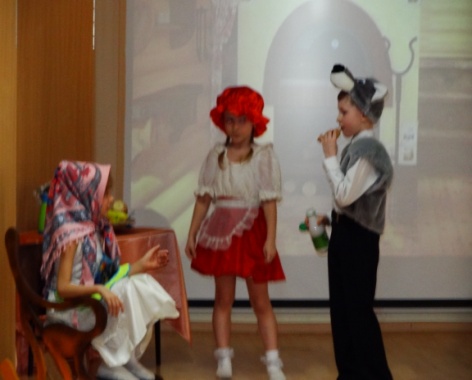 Создание образа исполнителя. Учитель или дети могут придумать костюм и макияж, соответствующие характеру песни или исполнителю, чтобы добавить выразительности к выступлению.Использование хореографии и движений.Дети могут разработать простые движения, соответствующие ритму и настроению          песни. Это поможет им лучше чувствовать музыку и передавать ее через свое тело.Использование реквизита.             Для некоторых песен можно использовать различные атрибуты,     чтобы подчеркнуть сообщение и создать интересную сценическую картину.  Работа над актерским мастерством.             Исполнители могут учиться передавать эмоции через свои выражения лица и                жесты. Они могут поэкспериментировать с разными интонациями и              выразительностью голоса, чтобы передать смысл песни.Создание сценических элементов.             Дети могут изготовить простые декорации, чтобы создать особую атмосферу на сцене.
      Инсценирование песен помогает детям развивать воображение, общение, сценическую культуру и самовыражение. Это также помогает создать интересные и запоминающиеся представления для родителей и других зрителей.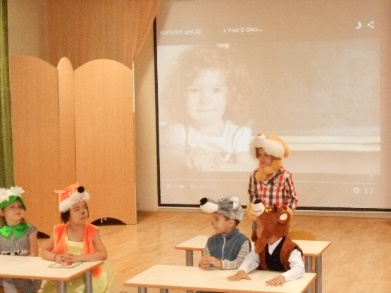 Список литературы:1. Бекина С. И. Праздники в детском саду. – М. – 1990. – 256с.2. Бочкарева Л. П. Театрально-игровая деятельность дошкольников. Методическое пособие для специалистов по дошкольному образованию. - Ульяновск, ИПКПРО, 1993, с, 3. Зимина II. Н. Театр и театрализованные игры в детском саду//Дошк. Восп. – 2011.-№4. – С.41-47.